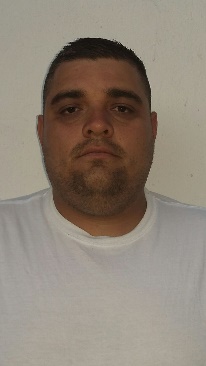 Jefe de Logistica y Participación Ciudadana. TítuloBACHILLERATO GENERALBACHILLERATO GENERALNombre JUAN CARLOS LUPERCIO PEREZ JUAN CARLOS LUPERCIO PEREZTeléfono (s): 3737341549Teléfono (s): 3737341549Correo Electrónico: elias_carlos7@hotmail.comFormación AcadémicaFormación AcadémicaFormación AcadémicaESCUELA PREPARATORIA REGIONAL U DE G ZAPOTLANEJOESCUELA PREPARATORIA REGIONAL U DE G ZAPOTLANEJOESCUELA PREPARATORIA REGIONAL U DE G ZAPOTLANEJOExperiencia LaboralExperiencia LaboralExperiencia LaboralEMPRESARIO FARMACEUTICO 20 AÑOSEMPRESARIO FARMACEUTICO 20 AÑOSEMPRESARIO FARMACEUTICO 20 AÑOS